Dr. Margerith Bühringer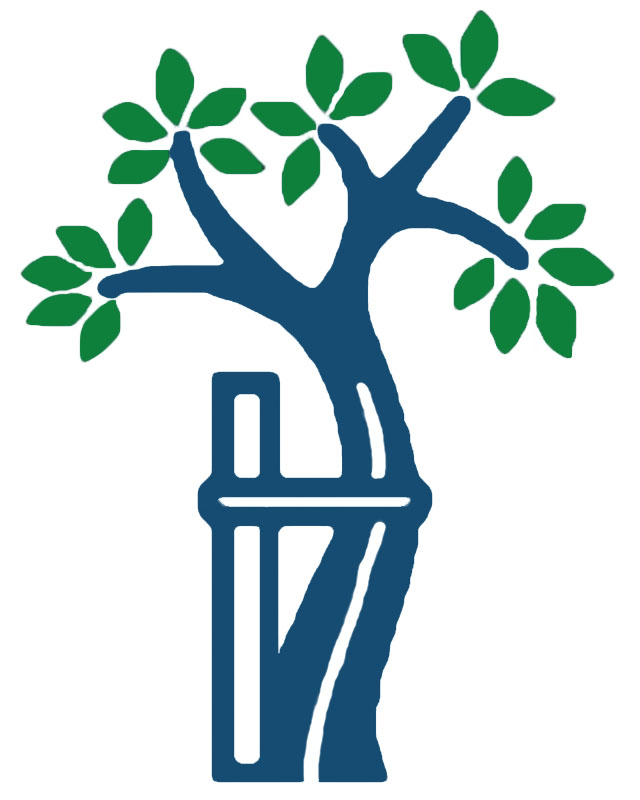 FÄ für Orthopädie und orthop. ChirurgieAkupunktur				        Hauptplatz 19manuelle Medizin	           A- 3340 Waidhofen/Ybbsorthomolekulare Medizin	              +43(0)7442 53625	MayrPrevent                    	        m.buehringer@aon.at                      Medizinische Leistungen MayrPrevent Kur1) schriftliche Unterlagen zur 1 -wöchigen Vorkur, die vom Gast zuhause durchgeführt wird2) umfassender Einführungsvortrag am Anreisetag über Kurablauf und FX Mayr Philosophie3) ausführliche ärztliche  Untersuchung und individuelle Kurplanung, je nach Bedarf können Vitamine, Spurenelemente und Mineralstoffe in reiner, natürlicher Form verordnet werden4) jeden 2. Tag ärztliche Bauchbehandlung zur Anregung des Lymphflusses und Unterstützung der Entgiftung des Darmes, zusätzlich Arztgespräch über Kurbefindlichkeit 5) Vortrag: FX Mayr für zu Hause (Wie erhalte ich die erlernte Ernährungsumstellung und bewahre meine neu gewonnene Vitalität und Gesundheit?)6) ausführliche Abschlussuntersuchung, Besprechung des Kurerfolges, Betreuung der 2-wöchigen Nachkur ( milde Ableitungsdiät), inkl. schriftlicher UnterlagenKurpauschale med. Leistungen 650,00 €